Załącznik nr 2STOJAK DO DRZEWCA SZTANDAROWEGO DREWNIANY TOCZONYStojak do drzewca sztandarowego drewniany toczony, średnica drzewca 
40 mm, wysokość drzewca 293 cm.Stojak w całości tłoczony z drewna, kąt nachylenia drzewca w stojaku 60°, wysokość stojaka 170 cm. Konsultacje do wykonania stojaka pod drzewiec oraz zatwierdzenie końcowego efektu po konsultacji techniczno-graficznej 
z JW. 3946 Bytom.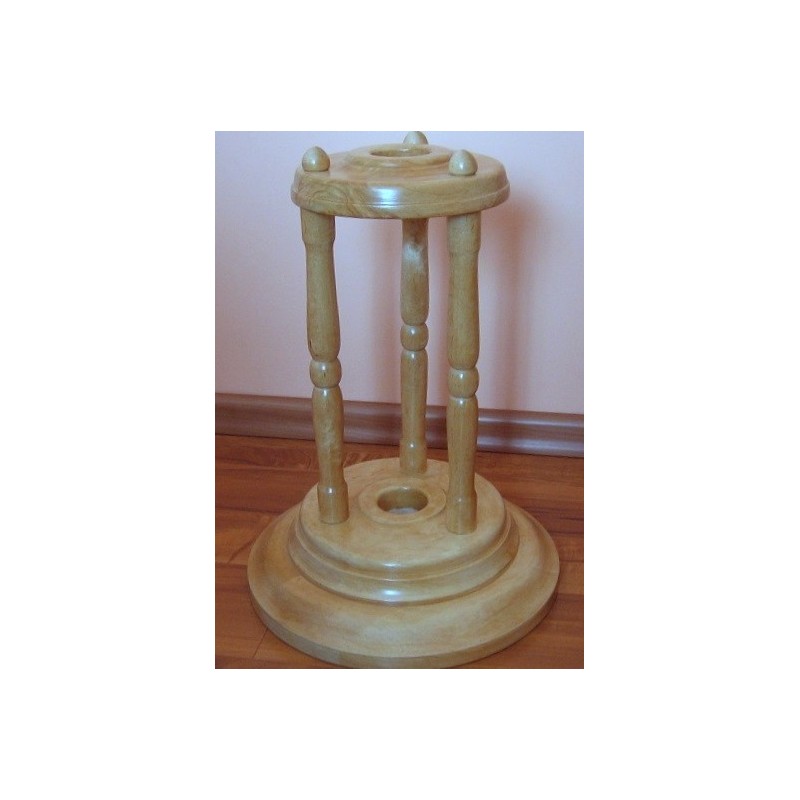 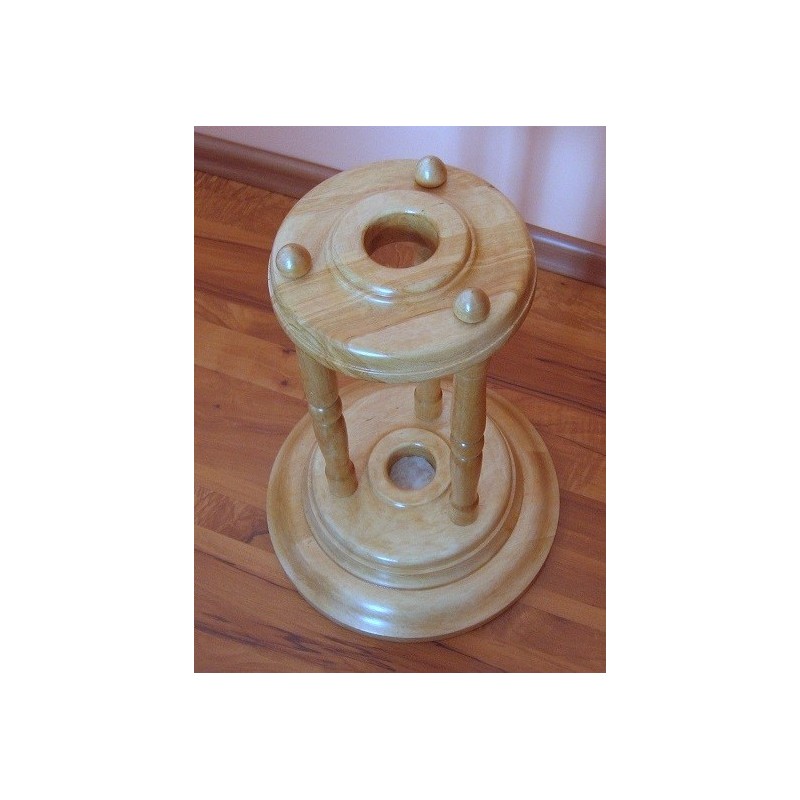 